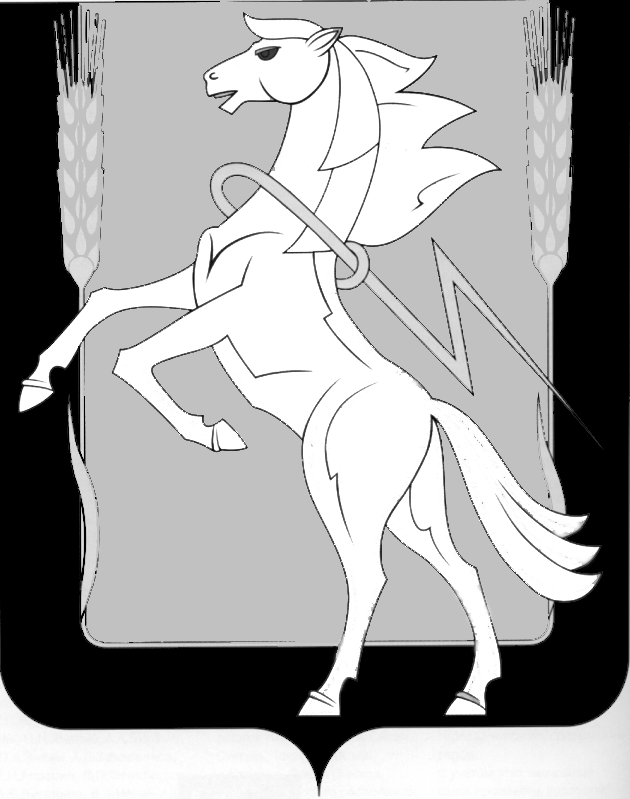 СОБРАНИЕ ДЕПУТАТОВ СОСНОВСКОГОМУНИЦИПАЛЬНОГО РАЙОНАПЯТОГО  СОЗЫВАПОСТАНОВЛЕНИЕ от  «25» января 2018 года № 2Об утверждении плана мероприятий по противодействию и профилактике коррупции в Собрании депутатов Сосновского муниципального района ПОСТАНОВЛЯЮ: 1. Утвердить План мероприятий по противодействию и профилактике коррупции в Собрании депутатов Сосновского муниципального района (прилагается). 2. Исполнение постановления возлагаю на главного специалиста Собрания депутатов Т.Н. Пишко.Председатель Собрания депутатов Сосновского муниципального района	          		                                    Г.М. ШихалёваУТВЕРЖДЕН                Постановлением Собрания депутатовСосновского муниципального района от «25» января 2018 года  № 2План мероприятий по противодействию и профилактике коррупциив Собрании депутатов Сосновского муниципального района№мероприятиеисполнительсроки1Проводить мониторинг нормативно-правовых актов Собрания депутатов Сосновского муниципального района, регулирующих правоотношения в сфере противодействия коррупции, в целях выявления нормативно-правовых актов, требующих приведения в соответствие с федеральным и областным законодательством в связи с его изменением, а также пробелов правового регулирования. Вносить необходимые изменения.Юрисконсульт Собрания депутатовПостоянно2Своевременно осуществлять антикоррупционную экспертизу проектов нормативно-правовых актов Собрания депутатов Сосновского муниципального района и нормативно-правовых актов Собрания депутатов Сосновского муниципального района.Юрисконсульт Собрания депутатовПостоянно3Вести реестр нормативных правовых актов Собрания депутатов Сосновского муниципального района, регулирующих вопросы противодействия коррупции.Юрисконсульт Собрания депутатовПостоянно4Проводить анализ заявлений и обращений граждан, поступающих в Собрание депутатов Сосновского муниципального района, а также результатов их рассмотрения на предмет наличия информации о фактах коррупции, а также причинах и условиях, способствовавших проявлению таких факторовДолжностное лицо Собрания депутатов, ответственное за профилактику коррупционных и иных правонарушений в Собрании депутатов Сосновского муниципального районаЕжеквартально5Формировать комплексную систему и проводить мониторинг хода реализации мероприятий по противодействию коррупции по направлениям:- - по противодействию коррупции в сфере использования имущества, находящегося в муниципальной собственности;- по противодействию коррупции в рамках реализации законодательства о муниципальной службе.Должностное лицо Собрания депутатов, ответственное за профилактику коррупционных и иных правонарушений в Собрании депутатов Сосновского муниципального районаПостоянно6Осуществлять проверку достоверности документов об образовании и сведений, представляемых гражданами, претендующими на замещение должностей муниципальной службы, путем направления запросов в учебные заведения, налоговые и правоохранительные органыОтдел кадровПо мере необходимости7Методическое и организационное обеспечение деятельности Комиссии по соблюдению требований к служебному поведению муниципальных служащих.Отдел кадровПостоянно8Обеспечение эффективной системы контроля за соблюдением ограничений и запретов на муниципальной службеОтдел кадровПо мере необходимости9Контроль за соблюдением лицами, замещающими должности муниципальной службы, требований законодательства Российской Федерации о противодействии коррупции, касающихся предотвращения и урегулирования конфликта интересов, в том числе за привлечением таких лиц к ответственности в случае их несоблюденияОтдел кадровПостоянно10Направление должностного лица Собрания депутатов, ответственного за профилактику коррупционных и иных правонарушений, на курсы повышения квалификации и обучающие семинары, в том числе по вопросам противодействия коррупцииПредседательОдин раз в 3 года